JÍDELNÍČEK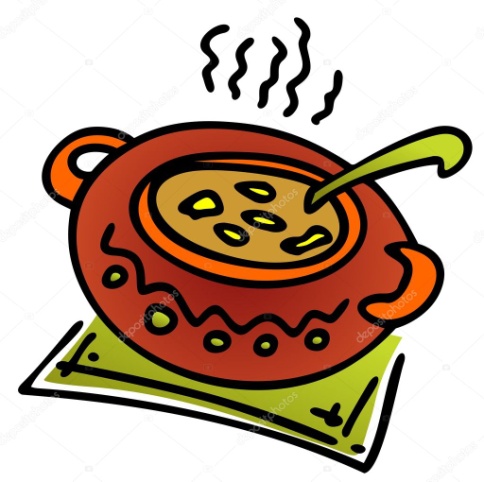                              Týden od  11.12. do 15.12.2023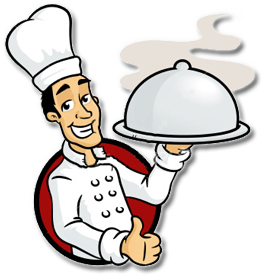  Změna jídelníčku vyhrazena, přejeme Vám DOBROU CHUŤ   